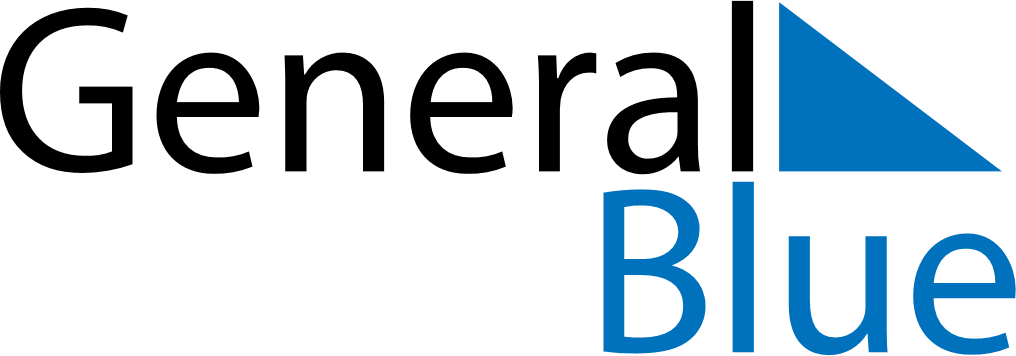 June 2024June 2024June 2024June 2024June 2024June 2024June 2024Arica, Arica y Parinacota, ChileArica, Arica y Parinacota, ChileArica, Arica y Parinacota, ChileArica, Arica y Parinacota, ChileArica, Arica y Parinacota, ChileArica, Arica y Parinacota, ChileArica, Arica y Parinacota, ChileSundayMondayMondayTuesdayWednesdayThursdayFridaySaturday1Sunrise: 7:06 AMSunset: 6:11 PMDaylight: 11 hours and 5 minutes.23345678Sunrise: 7:06 AMSunset: 6:11 PMDaylight: 11 hours and 4 minutes.Sunrise: 7:07 AMSunset: 6:11 PMDaylight: 11 hours and 4 minutes.Sunrise: 7:07 AMSunset: 6:11 PMDaylight: 11 hours and 4 minutes.Sunrise: 7:07 AMSunset: 6:11 PMDaylight: 11 hours and 4 minutes.Sunrise: 7:07 AMSunset: 6:11 PMDaylight: 11 hours and 3 minutes.Sunrise: 7:08 AMSunset: 6:11 PMDaylight: 11 hours and 3 minutes.Sunrise: 7:08 AMSunset: 6:11 PMDaylight: 11 hours and 3 minutes.Sunrise: 7:08 AMSunset: 6:11 PMDaylight: 11 hours and 2 minutes.910101112131415Sunrise: 7:09 AMSunset: 6:11 PMDaylight: 11 hours and 2 minutes.Sunrise: 7:09 AMSunset: 6:11 PMDaylight: 11 hours and 2 minutes.Sunrise: 7:09 AMSunset: 6:11 PMDaylight: 11 hours and 2 minutes.Sunrise: 7:09 AMSunset: 6:11 PMDaylight: 11 hours and 2 minutes.Sunrise: 7:10 AMSunset: 6:12 PMDaylight: 11 hours and 1 minute.Sunrise: 7:10 AMSunset: 6:12 PMDaylight: 11 hours and 1 minute.Sunrise: 7:10 AMSunset: 6:12 PMDaylight: 11 hours and 1 minute.Sunrise: 7:10 AMSunset: 6:12 PMDaylight: 11 hours and 1 minute.1617171819202122Sunrise: 7:11 AMSunset: 6:12 PMDaylight: 11 hours and 1 minute.Sunrise: 7:11 AMSunset: 6:12 PMDaylight: 11 hours and 1 minute.Sunrise: 7:11 AMSunset: 6:12 PMDaylight: 11 hours and 1 minute.Sunrise: 7:11 AMSunset: 6:12 PMDaylight: 11 hours and 1 minute.Sunrise: 7:12 AMSunset: 6:13 PMDaylight: 11 hours and 1 minute.Sunrise: 7:12 AMSunset: 6:13 PMDaylight: 11 hours and 1 minute.Sunrise: 7:12 AMSunset: 6:13 PMDaylight: 11 hours and 1 minute.Sunrise: 7:12 AMSunset: 6:13 PMDaylight: 11 hours and 1 minute.2324242526272829Sunrise: 7:12 AMSunset: 6:14 PMDaylight: 11 hours and 1 minute.Sunrise: 7:13 AMSunset: 6:14 PMDaylight: 11 hours and 1 minute.Sunrise: 7:13 AMSunset: 6:14 PMDaylight: 11 hours and 1 minute.Sunrise: 7:13 AMSunset: 6:14 PMDaylight: 11 hours and 1 minute.Sunrise: 7:13 AMSunset: 6:14 PMDaylight: 11 hours and 1 minute.Sunrise: 7:13 AMSunset: 6:15 PMDaylight: 11 hours and 1 minute.Sunrise: 7:13 AMSunset: 6:15 PMDaylight: 11 hours and 1 minute.Sunrise: 7:13 AMSunset: 6:15 PMDaylight: 11 hours and 1 minute.30Sunrise: 7:13 AMSunset: 6:15 PMDaylight: 11 hours and 2 minutes.